Exploring Identity and Trauma in Ceil by Harold Brodkey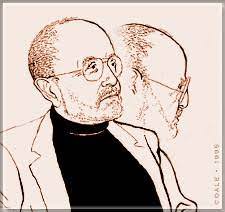 Ceil by Harold Brodkey is a short story that explores the multifaceted themes of identity, trauma, and the human condition. Written in a highly reflective and confessional style, the report proposes a unique glimpse into the mind of the protagonist, Ceil, as she grapples with her past, her present, and her sense of self. Brodkey's narrative technique, categorized by its introspective and self-reflective nature, allows readers to intimately engage with Ceil's innermost thoughts and emotions. In this essay, we will explore the profound themes and literary techniques employed in "Ceil" and their significance in understanding the character's psychological journey.Ceil by Harold Brodkey: Identity and Self-DiscoveryAt its essence, Ceil by Harold Brodkey is a story about identity and the search for self-discovery. The character, Ceil, is deeply entangled in the complexities of her own identity. She grapples with her sense of self, continually questioning who and where she belongs. Brodkey uses Ceil's internal monologue to convey the profound uncertainty and anxiety she experiences regarding her identity.Ceil's search for identity is intricately linked to her past traumas and unresolved issues. Her mother's death and tumultuous relationship with her father cast long shadows over her life, leaving her emotionally scarred and disconnected. Ceil's quest for self-discovery becomes a way to confront these unresolved traumas and gain control over her life.The story's narrative structure, predominantly composed of Ceil's inner thoughts and reflections, mirrors her internal struggle with identity. Brodkey's prose is intensely introspective, allowing readers to witness the inner workings of Ceil's mind as she grapples with her sense of self. This narrative technique immerses readers in the character's psyche, making her internal journey a central aspect of the story.Ceil by Harold Brodkey: Trauma and Its Lingering Effectshttps://youtu.be/V541LmHVXrc?si=oUV8r8Kmvyxb0NW5Trauma is a central theme in "Ceil." The story explores how past traumas can continue to shape and haunt an individual's life, even years after the events. Ceil's traumatic experiences, particularly the loss of her mother and her strained relationship with her father, have left deep emotional scars that continue to influence her thoughts and behaviors.Brodkey uses intense and intuitive language to portray Ceil's emotional turmoil and the durable impact of her traumas. Her memories are gaudily described, evoking a sense of timelessness and the idea that the past is still alive within her. The story's non-linear structure, with its frequent shifts between past and present, further emphasizes the inescapable presence of trauma in Ceil's life.The character of Ceil demonstrates the concept of the "wounded healer." She is a trauma victim and seeks to heal herself and, by extension, others in her search for identity and self-discovery. Her desire to help and understand her father, despite their troubled history, illustrates her capacity for empathy and the possibility of healing even in the face of deep wounds.Ceil by Harold Brodkey: Sexuality and Intimacy"Ceil" also probes into the themes of sexuality and intimacy, exploring how these aspects of human existence are intertwined with identity and trauma. Ceil's exploration of her sexuality is tense with ambiguity and complexity. Her relationships with men, particularly her father and lover, are marked by a deep-seated need for connection and understanding.The story's exploration of sexuality is not limited to physical acts but extends to intimacy's emotional and psychological dimensions. Ceil's desire for emotional intimacy and her longing for genuine human connection are evident in her interactions with her lover. Nevertheless, her fear of vulnerability and the potential for further emotional pain often overshadow these desires.Ceil by Harold Brodkey is characterized by its explicit and raw depiction of sexual encounters, which serve as a means of exploring the character's emotional landscape. These scenes are not gratuitous but are integral to understanding Ceil's inner turmoil and her complex relationship with her desires and vulnerabilities.Conclusion to Ceil by Harold BrodkeyCeil by Harold Brodkey is a powerful exploration of identity, trauma, and the human condition. Through its reflective narrative style and complex protagonist, the story examines how past experiences and traumas shape our sense of self and influence our search for meaning and connection.Ceil's journey toward self-discovery is deeply personal and emotionally charged, allowing readers to empathize with her struggles and vulnerabilities. Brodkey's narrative technique, characterized by its introspection and confessional nature, immerses readers in Ceil's inner world, making her internal journey a central aspect of the story.Ultimately, "Ceil" invites readers to reflect on their experiences of identity, trauma, and intimacy, prompting a deeper exploration of the profound complexities that define the human condition. Through its exploration of these themes, "Ceil" is a poignant and thought-provoking work of literature that continues to resonate with readers and challenge our understanding of the human psyche.References:Berman, S.L., Montgomery, M.J. and Ratner, K. (2020). Trauma and identity: A reciprocal relationship? Journal of Adolescence, 79, pp.275–278. doi:https://doi.org/10.1016/j.adolescence.2020.01.018.eNotes. (n.d.). Innocence Summary - eNotes.com. [online] Available at: https://www.enotes.com/topics/innocence 